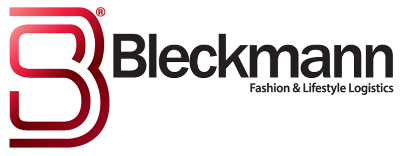 Belgische moderetailer JBC kiest Bleckmann om haar logistieke activiteiten in eigen land te beleggen.
13 november 2017 - JBC, één van de grootste Belgische kledingretailers, heeft ervoor gekozen haar e-commerce activiteiten binnen België uit te besteden. Een unieke ontwikkeling in het e-commerce landschap, gezien veel retailers de heersende trend volgen om de fulfilment in Nederland of Duitsland te beleggen.

 Door de toenemende populariteit van haar webshops vindt JBC het uiterst belangrijk samen te werken met een sterke partner op het gebied van supply chain oplossingen voor e-commerce om zo haar klanten ook online de best mogelijke shopervaring te bieden. Daar waar vele modegiganten de trend volgen om hun e-fulfilment in Nederland of Duitsland te beleggen, heeft JBC bewust voor een partner in België gekozen. 

Bart Claes, CEO van JBC, legt uit waarom de keuze op Bleckmann viel: “Met onze groeiende e-commerce activiteiten gingen we op zoek naar een nieuwe logistieke partner. De Belgische roots in combinatie met zijn expertise in supply chain oplossingen voor e-commerce en zijn ervaring in de fashion retail, maakt van Bleckmann de geknipte partner. Daarnaast gaan ze in 2019 een nieuw magazijn bouwen in Beringen, waardoor ze snel aan onze behoeften en die van de klant te kunnen voldoen.” Aan de activiteiten van hun huidige distributiecentrum te Houthalen, verandert er niets. Dat centrum blijft verantwoordelijk voor het ontvangen van de bestellingen en het bevoorraden van de meer dan 140 winkels in België, Luxemburg en Duitsland.

Bleckmann is sinds begin oktober verantwoordelijk voor de afhandeling van de JBC online orders. Sitemanager Tom Leunckens over de operatie: “Vanuit het warehouse in Grobbendonk zullen per jaar bijna 500.000 orders vertrekken. Elke bestelling die voor 21:00 uur geplaatst wordt, kan de volgende dag in de winkel afgehaald worden of wordt rechtstreeks bij de consument aan huis geleverd. De activiteiten voor JBC blenden perfect in de snelle en flexibele e-commerce organisatie van Bleckmann. We kijken uit naar het verdere verloop van de samenwerking.” --- Noot voor de redactie ---Over JBC
JBC werd in 1975 opgericht door Jean-Baptiste Claes en is een familiebedrijf pur sang dat vandaag zij aan zij geleid wordt door Bart en Ann Claes. Met haar sterke positie op het middensegment heeft JBC oog voor alle leden van het gezin en elk budget. Het bedrijf heeft als doel de laatste modetrends te vertalen in betaalbare, kwaliteitsvolle kleding die duurzaam wordt geproduceerd. Het bedrijf heeft een sterke omnichannel-aanpak en behaalde in 2016 een omzet van 240 miljoen euro (incl. btw). Een ambitie die resulteert in collecties met een lokale insteek en respect voor mens en milieu. JBC is sinds 1 april 2015 lid van Fair Wear Foundation en is bovendien de eerste Belgische retailer die het Bangladesh Veiligheidsakkoord heeft ondertekend. Claes Retail Group (CRG), de overkoepelende holding boven JBC en Mayerline, telt meer dan 1500 medewerkers (direct en indirect) en bezit zo’n 210 winkels in België, Duitsland en Luxemburg, waarvan 146 JBC-winkels en 64 Mayerline-winkels. Meer info: www.jbc.be of via Katrien Vangrunderbeeck, Internal Communications Officer, +32479 31 48 55Over BleckmannBleckmann, opgericht in 1862, is toonaangevend in Supply Chain Management (SCM) oplossingen voor de wereldwijde fashion & lifestyle industrie. Bleckmann heeft als doel om haar (eind)klanten de beste SCM oplossingen te bieden door werkprocessen flexibel en snel in te richten. Het logistieke bedrijf heeft zich gedurende haar bestaan ontwikkeld tot een omni-channel dienstverlener en heeft een jaaromzet van 210 miljoen euro, verdeeld over vestigingen in Europa, de Verenigde Staten en Azië. Meer info: www.bleckmann.com 